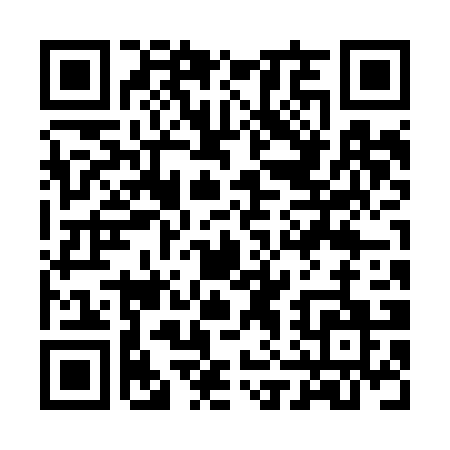 Prayer times for Cuyotenango, GuatemalaWed 1 May 2024 - Fri 31 May 2024High Latitude Method: NonePrayer Calculation Method: Muslim World LeagueAsar Calculation Method: ShafiPrayer times provided by https://www.salahtimes.comDateDayFajrSunriseDhuhrAsrMaghribIsha1Wed4:295:4312:033:126:237:342Thu4:285:4312:033:126:247:343Fri4:275:4312:033:136:247:354Sat4:275:4212:033:146:247:355Sun4:265:4212:033:146:247:356Mon4:265:4112:033:156:257:367Tue4:255:4112:033:156:257:368Wed4:255:4112:033:166:257:379Thu4:245:4012:033:166:257:3710Fri4:245:4012:033:176:267:3711Sat4:235:4012:033:176:267:3812Sun4:235:3912:033:186:267:3813Mon4:225:3912:033:196:267:3914Tue4:225:3912:033:196:277:3915Wed4:215:3812:033:206:277:3916Thu4:215:3812:033:206:277:4017Fri4:215:3812:033:216:287:4018Sat4:205:3812:033:216:287:4119Sun4:205:3812:033:226:287:4120Mon4:205:3712:033:226:297:4221Tue4:195:3712:033:236:297:4222Wed4:195:3712:033:236:297:4223Thu4:195:3712:033:246:297:4324Fri4:195:3712:033:246:307:4325Sat4:185:3712:033:246:307:4426Sun4:185:3712:033:256:307:4427Mon4:185:3612:043:256:317:4528Tue4:185:3612:043:266:317:4529Wed4:185:3612:043:266:317:4530Thu4:175:3612:043:276:327:4631Fri4:175:3612:043:276:327:46